Before working on this worksheet, please go to https://www.youtube.com/watch?v=oBbJNjjSYBoComplete the following chart.Complete the sentences using present continuous.I .............................................................................(read) an interesting book.María and Juan...........................................................................(play) the violin.You.....................................................................................(go) to the beach.He....................................................................................(write) a letter to his friend.It................................................................................................(rain) outside!You and I................................................................................(sunbathe).Write three affirmative and threee negative sentences using present continuous..........................................................................................................................................................................................................................................................................................................................................................................................................................................................................................................................................................................................................................................................................................................................................................................................................................................Please send this worksheet back to my e-mail by: Tuesday 24thjparedes@greenhillcollege.cl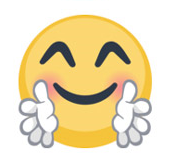 Objectives:  Ideal Score:  26Objectives:  Real Score:Objectives:  Mark:BASE FORMGERUND (base form + ing)Walk Go Drink Share Sit Take Cry Swim 